ТЕРРИТОРИЯ НЕ ОБРАБОТАНА ОТ КЛЕЩЕЙ!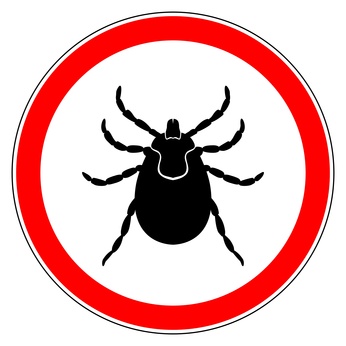 ОСТОРОЖНО!!!КЛЕЩИ!